Задание в номинации «Рисунок».Возрастная категория - школьники, студенты 1 курса 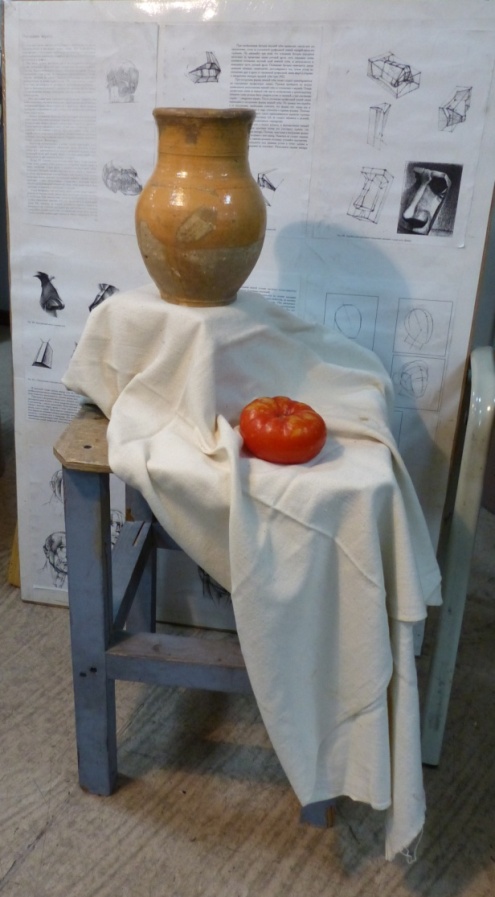 Номинация «Рисунок», возрастная категория студенты 2,3,4 курсов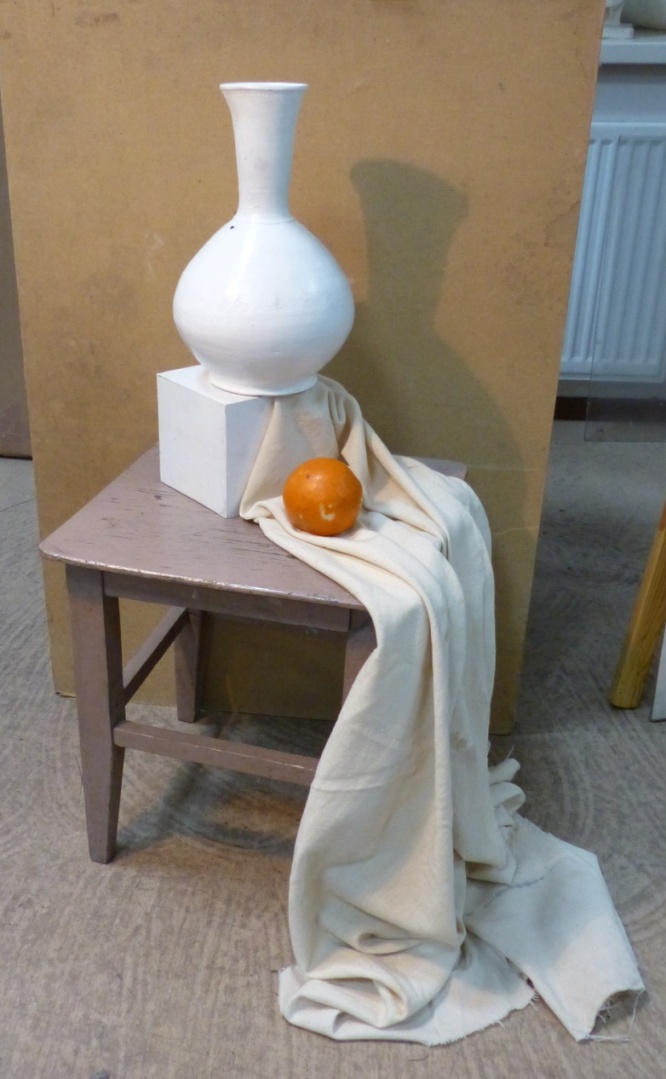 Номинация «Живопись», возрастная категория школьники, студенты 1 курса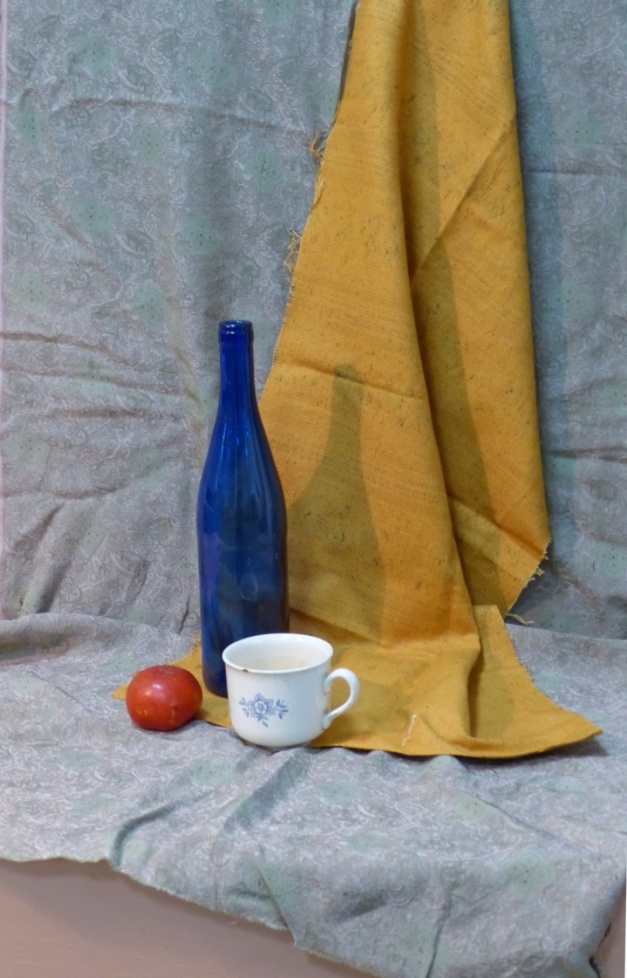 Номинация «Живопись», возрастная категория: студенты 2,3,4 курсов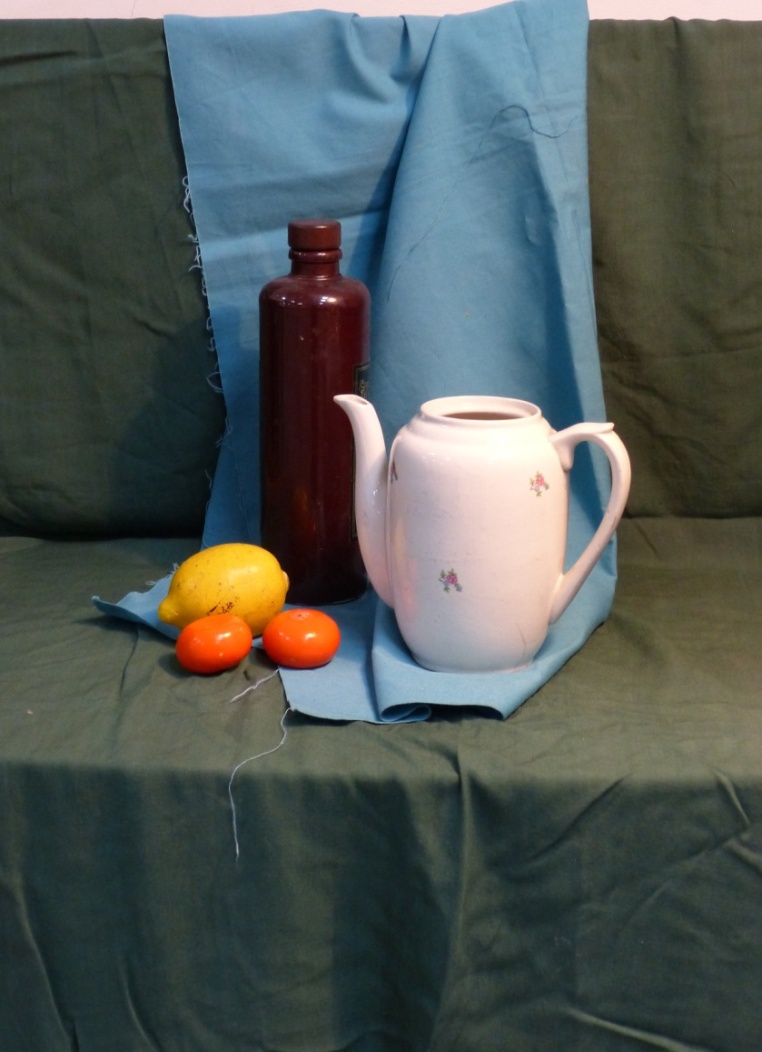 